Forderungen von Arbeitnehmern an Wirtschaft und Politik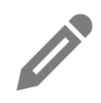 Arbeitnehmer demonstrieren vor ihrem Betrieb, der von einem Großkonzern aufgekauft werden soll. Was könnten sie fordern? Beschriften Sie die Transparente.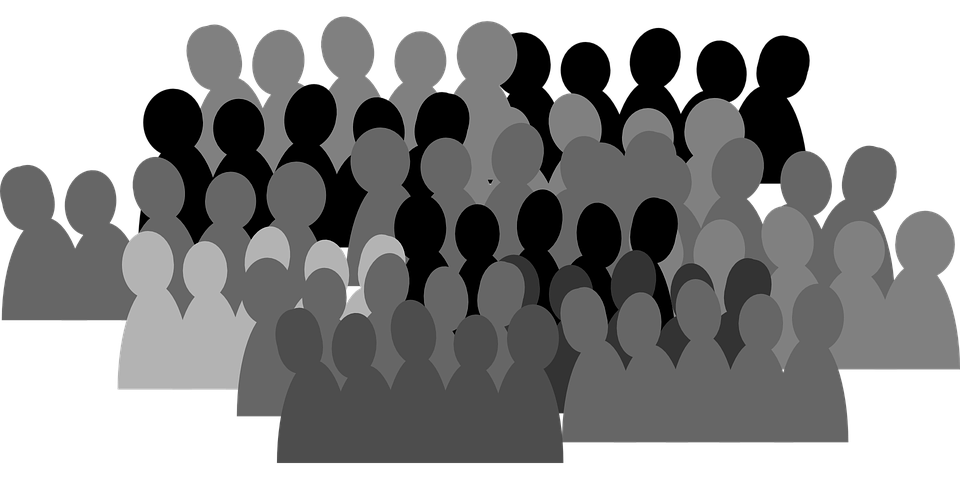 